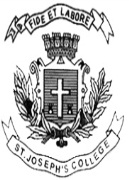 ST. JOSEPH’S UNIVERSITY, BENGALURU -27B.A. (PUBLIC POLICY) – I SEMESTER                         SEMESTER EXAMINATION: OCTOBER, 2022                               (Examination conducted in December 2022)                               PP1221 – PUBLIC POLICY ENVIORNMENTTime: 2 Hours                                                                                     Max Marks: 50This paper contains ONE printed page and THREE partsPART AAnswer any Five of the following questions in about 30 to 40 words each       (2 × 5 = 10)Define ‘Class”.Define ‘Politics’.What is Non-democratic System? Give an example.Define Government.What is Capitalist economy?Define the concept of Development.What is Human Development Index?PART BAnswer any Four of the following questions in about 70 to 80 words each                         (5×4 = 20)Differentiate between Industrial and Post-Industrial Society.Discuss Caste system and its features.Differentiate between Government and Governance.What are the features of Democratic systems?Explain the main tenets of Liberalism.Describe the relationship between Development and Public Policy.PART CAnswer any Two of the following questions in about 200 to 250 words each                     (10×2 = 20)Explain Affirmative Action with suitable example of Affirmative Policy.Define Governance and explain its features.Compare and contrast between liberalism and Neo-liberalism.Write a brief note on Gross National Happiness Index.